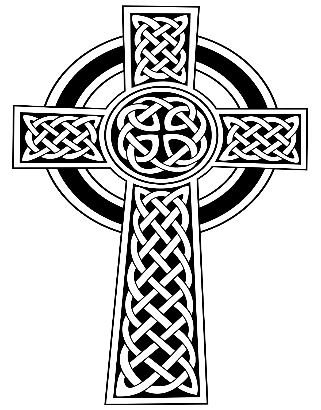 Church of the Immaculate Conception			PO Box 1227Westhampton Beach, NY 11978    Religious Education Programreligioused@iccwhb.org631-288-4188RE-REGISTRATION 2023-2024Child/Children’s Name(s):__________________________________________________________________Family Name if different from child: ________________________________________________________Mother’s Name (Incl. Maiden Name): _____________________________ Religion: __________________Mother’s place of business: _____________________________________ Phone #: __________________Father’s Name: _______________________________________________	Religion: __________________Father’s place of business: ______________________________________ Phone #: __________________Mailing Address: ________________________________________________________________________Home Phone: ______________________ Primary Cell Phone for text reminders: ____________________Mom’s Cell: _____________________________ Dad’s Cell: _____________________________________Has your Cell Phone Number changed since last school year?  Parents: ___ married ___ separated ___ divorced ___ widowed  *Please note: If parents are separated, divorced or widowed the religious education office must have proper court documentation regarding those situations.Who does the child/children live with: ______________________________________________________Parent’s Email Address: __________________________________________________________________Preference for Communication: (check one)   __ US Mail   __ Email   __ TextLanguage preference for text reminders: ____________________________________________________Emergency Contact: (Someone other than parent) ____________________________________________Relationship: _________________________ Phone Number: ____________________________________IF YOUR CHILD HAS ANY SPECIAL NEEDS, PLEASE LIST FOR EACH CHILD INDIVIDUALLY: Examples: allergies, learning disabilities, physical handicap, hearing or vision impaired, dietary restrictions.CHILD/CHILDREN INFORMATIONFirst Child’s Name: _________________________________________________________________________________			(First)				(Middle)				(Last)School attending in September 2023: _________________________________________ Grade: ___________________Special Needs: _____________________________________________________________________________________Please list all people who have permission to pick up your child from classes: ______________________________________________________________________________________________________________________________________________________________________________________________________________________________________________________________________________________________________Please note: This list will be given to catechists and ONLY these people will be allowed to pick up your child at dismissalSecond Child’s Name: _______________________________________________________________________________			(First)				(Middle)				(Last)School attending in September 2023: _________________________________________Grade:____________________Special Needs: ______________________________________________________________________________________Please list all people who have permission to pick up your child from classes: ______________________________________________________________________________________________________________________________________________________________________________________________________________________________________________________________________________________________________Please note: This list will be given to catechists and ONLY these people will be allowed to pick up your child at dismissalThird Child’s Name: _________________________________________________________________________________			(First) 				(Middle)				(Last)School attending in September 2023: _________________________________________ Grade: ___________________Special Needs: _____________________________________________________________________________________Please list all people who have permission to pick up your child from classes: ______________________________________________________________________________________________________________________________________________________________________________________________________________________________________________________________________________________________________Please note: This list will be given to catechists and ONLY these people will be allowed to pick up your child at dismissalFourth Child’s Name: ________________________________________________________________________________			(First) 				(Middle)				(Last)School attending in September 2023: _________________________________________ Grade: ___________________Special Needs: _____________________________________________________________________________________Please list all people who have permission to pick up your child from classes: ______________________________________________________________________________________________________________________________________________________________________________________________________________________________________________________________________________________________________Please note: This list will be given to catechists and ONLY these people will be allowed to pick up your child at dismissalREGISTRATION FEE: In order for the Religious Education Office to properly prepare our class lists for September, it is imperative that your form be returned to the office no later than July 1, 2023. Please note any late registrations will incur an additional fee.****EARLY REGISTRATION DISCOUNT – Register by June 1st to receive $20.00 off your registration fee per family****Levels 1, 3 thru 6							Levels 2, 7 thru 10_____________________$60.00 per child received before 7/1/23					$90.00 per child received before 7/1/23$80.00 per child received after 7/1/23					$110.00 per child received after 7/1/23PAYMENTS MAY BE MADE WITH CASH, CHECK (made out to Immaculate Conception) OR THROUGH FAITH DIRECT WITH CREDIT CARD OR ACH DEBIT ON THE PARISH WEBSITE ICCWHB.ORG (located on the Religious Education tab).All children are welcome – if payment is a problem or there is a financial hardship please contact the religious education office at 631-288-4188.THINK FIRST & STAY SAFE ACKNOWLEDGEMENT FOR LEVELS 1-10Each year, every child enrolled in a Religious Education Program, Levels 1-6, in the Diocese of Rockville Centre, will receive safety training by the use of the Think First & Stay Safe Prevention Program.  Parents and Guardians will be given a Think First & Stay Safe Handbook for the purpose of reviewing the topics that are taught to your child in an age appropriate way.Also our teens Levels 7-10 will receive the Diocese of Rockville Centre “Thoughtful and Safe Life Lesson” Program.___ check here for permission				Parent Signature: ____________________________________ check here to opt out 				Date: ___________________________________________PARENT AGREEMENTI UNDERSTAND THAT THIS FORM WILL NOT BE ACCEPTED WITHOUT BOTH PARENT’S SIGNATURES, FEE AND ANY UNPAID BALANCE PAID IN FULL (fees are preferred at time of enrollment, however a payment arrangement can be made).  BY SIGNING BELOW I ACKNOWLEDGE THAT I HAVE RECEIVED AND REVIEWED THE FAITH FORMATION PARENT HANDBOOK.  I AGREE TO ABIDE BY THE POLICIES SET FORTH IN THE HANDBOOK.PARENT/GUARDIAN SIGNATURE #1: __________________________________________ DATE: ___________________PRINT NAME____________________________________________________________PARENT/GUARDIAN SIGNATURE #2: __________________________________________ DATE: ___________________	PRINT NAME: ____________________________________________________________PHOTO/VIDEO PERMISSION AND RELEASE FORMI hereby grant permission, without reservation, to IMMACULATE CONCEPTION, and to those authorized by IMMACULATE CONCEPTION, to take photographs and to make recordings of my child or children named below, and to use them in original or modified form in all media now or hereafter known, (including, without limitation, websites, bulletins, newsletters and promotional brochures) with or without name or information, solely for the promotion, public education, and/or fundraising activities of IMMACULATE CONCEPTION. I understand and agree that I am entitled to receive no compensation for the above. I release IMMACULATE CONCEPTION, its officers, directors, agents, employees, independent contractors, licensees and assignees from all claims that I now have or in the future may have, relating to the above. I further agree that IMMACULATE CONCEPTION will be the sole owner of all tangible and intangible rights in the abovementioned photographs and recordings, with full power of disposition. I am the parent or guardian of the minor(s) named below, and I hereby consent to the foregoing on behalf of the minor(s) and myself. Name(s) of Child/Children: _________________________________________________________________________________________________ _________________________________________________________________________________________________My name: ________________________ Signature: ___________________________ Date:________________________OFFICE USE ONLY:Appointment Date: _______________________________Registration Fee received: ___ Cash ___ Check ___ CC/ACH	Amount: _____________ Date: __________________Notes: 